										Tarih:…../….../….					Konu: Faaliyet Uygunluk Başvuru TalebiKOCAELİ KOBİ ORGANİZE SANAYİ BÖLGE MÜDÜRLÜĞÜ’NEDilovası / KOCAELİKocaeli KOBİ Organize Sanayi Bölgesi sınırları dahilinde ….... Ada, ........No’lu Parselde "….....................................................................................................................................” faaliyetini yapmak istiyoruz. Ekte yer alan bilgi ve belgelere dayanarak planlanan faaliyetimiz için Faaliyet Uygunluk Görüşü ve tesis kurma iznimizin verilmesi rica ederiz.								Yetkili İmza…………………………………………….Dilekçeyi Teslim Alan Ad Soyad/ İmza…………………………………………….EKLER :   İmza SirküleriFaaliyet Konusu Yazılı Ticari Sicil GazetesiFaaliyet Belgesi (Son 6 içerisinde alınmış olmalıdır)Vergi Levhasıİletişim Bilgileri Formu (*)İş Akım Şeması Proses Açıklama Raporu Öngörülen Kapasite Bilgileri varsa Kapasite RaporuVaziyet Planı / Makine Yerleşim Projesi Talep Edilen Elektrik, Su ve Doğalgaz İhtiyacı (*)Üretimde Kullanılan Kimyasalların MSDS RaporlarıOluşacak Atık Türleri ve Miktarları (*)Çevre Kirlenmesi Önlemek Amacıyla Alınacak Tedbirlere ait Kirleticilerin Nitelik ve Niceliğine göre hazırlanmış Proje ve Açıklama Raporları	Tarih:…../….../ 20….KULLANILACAK KAYNAKLARIN TAHMİNİ TÜKETİM MİKTARLARI a) Elektrik              : ……………………….. kwhb) Su                       : ……………………… m3/günc) Doğalgaz            : ………………………. Sm3İşvereninAdı Soyadıİmza ve Kaşe	Tarih:…../….../ 20….OLUŞACAK ATIK TÜRLERİ, MİKTARLARI …………………………………………………………………………………………………………………………………………………………………………………………………………………………………………………………………………………………………………………………………………………………………………………………………………………………………………………………………………………………………………………………………………………………………………………………………………………………………………………………………………………………………………………………………………………………………………………………………………………………………………………………………………………………………………………………………………İşvereninAdı Soyadıİmza ve KaşeTarih:…../….../ 20….ÇEVRE KİRLENMESİNİ ÖNLEMEK AMACIYLA ALINACAK ÖNLEMLERE DAİR RAPOR Atık Suyun Kontrolü İçin Alınacak Önlemler : Tehlikeli Atık Sınıfına Giren Atıkların Kontrolü İçin Alınacak Önlemler :Katı Atıkların Kontrolü İçin Alınacak Önlemler : Gürültü Seviyesi ve Kontrolü İçin Alınacak Önlemler : Gaz Atıkların Kontrolü İçin Alınacak Önlemler : İşvereninAdı Soyadıİmza ve KaşeKOCAELİ KOBİ ORGANİZE SANAYİ BÖLGESİ
İLETİŞİM BİLGİ FORMU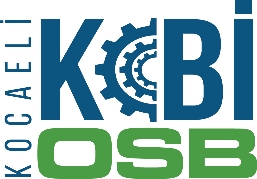 KOCAELİ KOBİ ORGANİZE SANAYİ BÖLGESİ
İLETİŞİM BİLGİ FORMUKOCAELİ KOBİ ORGANİZE SANAYİ BÖLGESİ
İLETİŞİM BİLGİ FORMUKOCAELİ KOBİ ORGANİZE SANAYİ BÖLGESİ
İLETİŞİM BİLGİ FORMUKOCAELİ KOBİ ORGANİZE SANAYİ BÖLGESİ
İLETİŞİM BİLGİ FORMU1KATILIMCI ADI:2KİRACI ADI:3ADAPARSEL4ADRES:5TEBLİGAT ADRESİ:6KEP ADRESİ:7FAALİYETTE BULUNULAN TESİS
MERKEZ Mİ ŞUBE Mİ? :TİCARET SİCİL MÜD./SİCİL NO:8VERGİ DAİRESİ:9VERGİ NUMARASI:10NACE KODU:11WEB ADRES:12TELEFON NO-1:12TELEFON NO-2:12TELEFON NO-3:13FAX NO:14FİRMA YETKİLİLERİ BİLGİLERİ:ADI SOYADI:14FİRMA YETKİLİLERİ BİLGİLERİ:GSM:14FİRMA YETKİLİLERİ BİLGİLERİ:E-POSTA:14FİRMA YETKİLİLERİ BİLGİLERİ:ADI SOYADI:14FİRMA YETKİLİLERİ BİLGİLERİ:GSM:14FİRMA YETKİLİLERİ BİLGİLERİ:E-POSTA:15DUYURU VE BİLGİLENDİRME YAPILACAK KİŞİLERADI SOYADI-1:15DUYURU VE BİLGİLENDİRME YAPILACAK KİŞİLERGSM-1:15DUYURU VE BİLGİLENDİRME YAPILACAK KİŞİLERE-POSTA-1:15DUYURU VE BİLGİLENDİRME YAPILACAK KİŞİLERADI SOYADI-2:15DUYURU VE BİLGİLENDİRME YAPILACAK KİŞİLERGSM-2:15DUYURU VE BİLGİLENDİRME YAPILACAK KİŞİLERE-POSTA-2:16ACİL DURUMLARDA İRTİBAT KURULACAK KİŞİLERADI SOYADI-1:GSM-1:16ACİL DURUMLARDA İRTİBAT KURULACAK KİŞİLERADI SOYADI-2:GSM-2:   Kocaeli KOBİ OSB tarafından işlenecek yukarıda beyan etmiş olduğumuz tüm bilgilerin, KVKK  mevzuatı sınırları çerçevesinde; yetkili kamu kurum ve kuruluşları, adli makamlar,  faaliyetlerin yürütülmesi amacıyla mal ve hizmet alımı yapılan firmalar ile (başta özel güvenlik, elektrik, doğalgaz tedarik şirketleri vb. olmak üzere) paylaşılmasını kabul ediyoruz.      Kocaeli KOBİ Organize Sanayi Bölgesi sınırları içerisinde bulunan tesis ve faaliyetimiz ile ilgili yukarıdaki formda beyan etmiş olduğumuz bilgiler doğrultusunda tarafımızla iletişim kurulmasını arz ederiz.    Kocaeli KOBİ OSB tarafından işlenecek yukarıda beyan etmiş olduğumuz tüm bilgilerin, KVKK  mevzuatı sınırları çerçevesinde; yetkili kamu kurum ve kuruluşları, adli makamlar,  faaliyetlerin yürütülmesi amacıyla mal ve hizmet alımı yapılan firmalar ile (başta özel güvenlik, elektrik, doğalgaz tedarik şirketleri vb. olmak üzere) paylaşılmasını kabul ediyoruz.      Kocaeli KOBİ Organize Sanayi Bölgesi sınırları içerisinde bulunan tesis ve faaliyetimiz ile ilgili yukarıdaki formda beyan etmiş olduğumuz bilgiler doğrultusunda tarafımızla iletişim kurulmasını arz ederiz.    Kocaeli KOBİ OSB tarafından işlenecek yukarıda beyan etmiş olduğumuz tüm bilgilerin, KVKK  mevzuatı sınırları çerçevesinde; yetkili kamu kurum ve kuruluşları, adli makamlar,  faaliyetlerin yürütülmesi amacıyla mal ve hizmet alımı yapılan firmalar ile (başta özel güvenlik, elektrik, doğalgaz tedarik şirketleri vb. olmak üzere) paylaşılmasını kabul ediyoruz.      Kocaeli KOBİ Organize Sanayi Bölgesi sınırları içerisinde bulunan tesis ve faaliyetimiz ile ilgili yukarıdaki formda beyan etmiş olduğumuz bilgiler doğrultusunda tarafımızla iletişim kurulmasını arz ederiz.    Kocaeli KOBİ OSB tarafından işlenecek yukarıda beyan etmiş olduğumuz tüm bilgilerin, KVKK  mevzuatı sınırları çerçevesinde; yetkili kamu kurum ve kuruluşları, adli makamlar,  faaliyetlerin yürütülmesi amacıyla mal ve hizmet alımı yapılan firmalar ile (başta özel güvenlik, elektrik, doğalgaz tedarik şirketleri vb. olmak üzere) paylaşılmasını kabul ediyoruz.      Kocaeli KOBİ Organize Sanayi Bölgesi sınırları içerisinde bulunan tesis ve faaliyetimiz ile ilgili yukarıdaki formda beyan etmiş olduğumuz bilgiler doğrultusunda tarafımızla iletişim kurulmasını arz ederiz.    Kocaeli KOBİ OSB tarafından işlenecek yukarıda beyan etmiş olduğumuz tüm bilgilerin, KVKK  mevzuatı sınırları çerçevesinde; yetkili kamu kurum ve kuruluşları, adli makamlar,  faaliyetlerin yürütülmesi amacıyla mal ve hizmet alımı yapılan firmalar ile (başta özel güvenlik, elektrik, doğalgaz tedarik şirketleri vb. olmak üzere) paylaşılmasını kabul ediyoruz.      Kocaeli KOBİ Organize Sanayi Bölgesi sınırları içerisinde bulunan tesis ve faaliyetimiz ile ilgili yukarıdaki formda beyan etmiş olduğumuz bilgiler doğrultusunda tarafımızla iletişim kurulmasını arz ederiz. FİRMA ADI:KAŞE:İMZA: